TOP TEN Things To Know:   7-3, Part 1  Political Revolutions1. List the three main causes of the French Revolution.    List the three classes of French society and who belonged to each class.2.  What event does the picture below represent? ___________________________________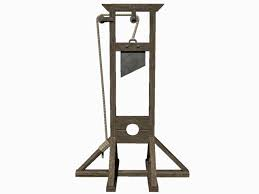 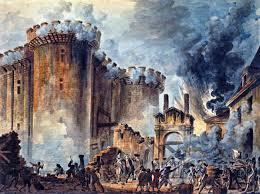 3.  What is the name of the machine to the right? ____________________          Who was the leader of the Reign of Terror?  ______________________4.  Who became the leader of  after the French Revolution?______________________________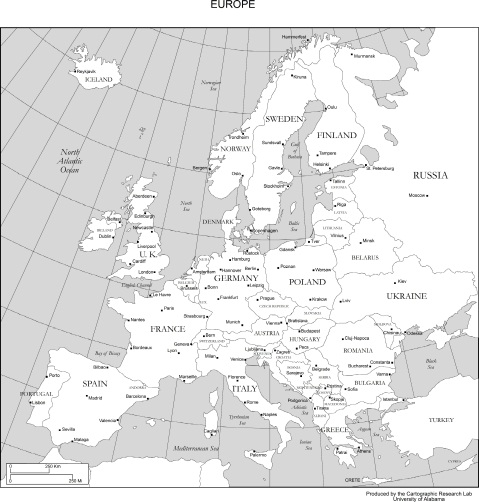 5.   Use your chromebook to research and color Napoleon’s French Empire on the map.6.  Latin American Revolutions (match leaders and country/continent)    A. Simon Bolivar                                   ______     B.  Toussant L’Overture                      _______Haiti     C.  Miguel Hidalgo                               _______ 7.  Place the following Latin American social classes in order from highest to lowest in the pyramid below.  creoles,  peninsulares, Africans/Native Americans, mestizos/ mulattos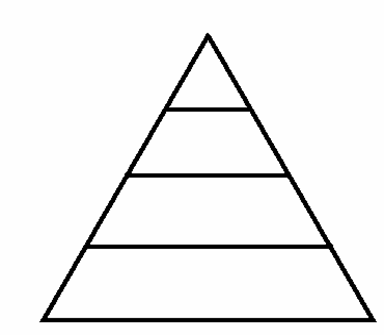 8.  Define Nationalism9.  How did the Napoleonic Wars impact nationalism in ?10.  Nationalist movements—Leaders and countries.      A. Otto von Bismark                     ____unified northern       B.  Giuseppe Garabaldi                 ____unified  using  “blood and iron”      C.  Camillo di Cavour                     ____unified southern       D.  King Victor Emmanuel  II        ____first leader of unified 